Уважаемые руководители!В рамках мероприятий объявленного Губернатором Ханты-Мансийского автономного округа – Югы Комаровой Н.В. 2017 года – Годом здоровья, 
в целях изучения мнения населения по вопросам вакцинации, а также информированности населения о факторах риска развития артериальной гипертонии и ишемической болезни сердца, прошу Вашего содействия в организации и проведении анкетирования в подведомственных Вам медицинских организациях по прилагаемым анкетам  (приложение 1, 2, 3).Буду признателен за ваше содействие в данном анкетировании!В срок до 10 августа 2017 года необходимо перенести информацию с бумажных носителей в электронную форму Excel (приложения 4, 5, 6) и направить на электронный адрес, указанный в разделе IV «Оформление результатов» Инструкции по проведению анкетирования (приложение 7). Краткая характеристика параметров анкетирования:1. Анкеты анонимны.2. Первые две анкеты лаконичны, небольшого объёма, время заполнения 3 - 5 минут, третья анкета более обстоятельна и для её заполнения потребуется 10-20 минут.3. Количество заполненных анкет не регламентируется и зависит от тех организационных возможностей, которыми Вы располагаете для проведения данного анкетирования. Рекомендуемое количество анкет: 30-50, не более.4. Вторую анкету (приложение 2) можно предлагать для заполнения только гражданам, имеющим несовершеннолетних, преимущественно малолетних детей.5. Период времени, отведённый под организацию и проведение данного анкетирования достаточно продолжителен и составляет около 3 месяцев, что должно определить спокойный характер и успешные результаты проделанной работы.Приложения: 1. Анкета «Что Вы знаете о прививках?» на 2 листах в 1 экз.;2. Анкета «Ваш ребёнок и прививки» на 2 листах в 1 экз.;3. Анкета «Оценка информированности населения о факторах риска развития артериальной гипертонии и ишемической болезни сердца» на 4 листах в 1 экз.;4. Электронная форма Excel для внесения информации по результатам анкетирования на бумажных носителях по теме «Что Вы знаете о прививках?»  – на 1 л. (в эл.виде);5. Электронная форма Excel для внесения информации по результатам анкетирования на бумажных носителях по теме «Ваш ребёнок и прививки»  – на 1 л. (в эл.виде);6. Электронная форма Excel для внесения информации по результатам анкетирования на бумажных носителях по теме «Оценка информированности населения о факторах риска развития артериальной гипертонии и ишемической болезни сердца»  – на 1 л. (в эл.виде);7. Инструкция по проведению анкетирования на 2 листах в 1 экз.Главный врач								          		      А.А. МолостовИсполнитель:начальник отдела мониторингафакторов риска неинфекционных заболеванийБУ «Центр медицинской профилактики»Биль Владимир Александровичтел.: 8-(3467)-31-84-66, доп. 262Приложение 1АНКЕТА №           .Уважаемые граждане!Предлагаем Вам принять участие в анкетировании на тему:«Что Вы знаете о прививках?»Полученная от Вас информация общего характера будет использована как вспомогательный материал в профилактической работе, в корректировке и разработке мероприятий по повышению качества оказания медицинских услуг. Анкета не требует заполнения Ваших персональных данных. Информация будет использована только в обобщённом виде!При заполнении анкеты вставьте любой символ в свободную ячейку варианта (или вариантов) ответа, совпадающего с Вашим мнением.Ответьте, пожалуйста, на все предложенные вопросы.1.	По Вашему мнению, создают ли прививки надежную защиту от инфекции? (один ответ)2. От каких инфекций можно защитить себя, сделав прививку? (отметить верные, на Ваш взгляд, варианты)3. Где Вы получаете информацию о вакцинации? (отметить один или несколько вариантов)4. Как Вы считаете, частота  осложнений выше после: (один ответ)5. Будете ли Вы защищать своих детей от инфекционных заболеваний путем проведения прививок? (один ответ)6. Считаете ли Вы, что необходимо более активное освещение вопросов по вакцинопрофилактике инфекционных заболеваний в средствах массовой информации? (один ответ)7. Ваше отношение к вакцинации? (один ответ)Крепкого Вам здоровья!Благодарим за участие!Приложение 2АНКЕТА №           .Уважаемые граждане!Предлагаем Вам принять участие в анкетировании на тему:«Ваш ребёнок и прививки»Полученная от Вас информация общего характера будет использована как вспомогательный материал в профилактической работе, в корректировке и разработке мероприятий по повышению качества оказания медицинских услуг. Анкета не требует заполнения Ваших персональных данных. Информация будет использована только в обобщённом виде!При заполнении анкеты вставьте любой символ в свободную ячейку варианта ответа, совпадающего с Вашим мнением.Ответьте, пожалуйста, на все предложенные вопросы.1.	Имеете ли Вы информацию о пользе или о вреде прививок? (один ответ)2.	Кому больше Вы доверяете в информированности о прививках? (один ответ)3.	Ваше мнение, могут ли посещать дошкольные учреждения дети, не имеющие прививок? (один ответ)4.	Будете ли Вы беспокоиться за здоровье своего ребёнка, если такие дети будут в группе? (один ответ)5.	По какой причине Вы отказываетесь от профилактических прививок своему ребёнку? (один ответ)6.	Вы знакомы с графиком прививок для детей? (один ответ)7. Как Вы считаете, всё ли Вы сделали, зависящее от Вас, чтобы обезопасить своего ребенка от заболеваний гепатитом, столбняком, полиомиелитом и т.д.? (один ответ)Крепкого Вам здоровья!Благодарим за участие!Приложение 3АНКЕТА №           .Уважаемые граждане!Предлагаем Вам принять участие в анкетировании на тему:«Оценка информированности населения о факторах риска развития артериальной гипертонии и ишемической болезни сердца»Полученная от Вас информация общего характера будет использована как вспомогательный материал в профилактической работе, в корректировке и разработке мероприятий по повышению качества оказания медицинских услуг. Анкета не требует заполнения Ваших персональных данных. Информация будет использована только в обобщённом виде!При заполнении анкеты вставьте любой символ в свободную ячейку варианта (или вариантов) ответа, совпадающего с Вашим мнением.Ответьте, пожалуйста, на все предложенные вопросы.1.	Ваш возраст? (один ответ)2.	Ваш пол? (один ответ)3. По Вашему мнению, какова ОСНОВНАЯ причина смертности в Российской Федерации? (один ответ)4.	Что оказывает НАИБОЛЬШЕЕ влияние на здоровье человека и продолжительность жизни? (один ответ)5.	Какой уровень артериального давления (АД) считается нормальным? (один ответ)6.	Курение табака: (один ответ)7. Что поможет предотвратить артериальную гипертонию? (отметить один или несколько вариантов)8. Артериальная гипертония является одним из основных факторов риска: (отметить один или несколько вариантов)9.	При установлении диагноза «Артериальная гипертония» и назначении врачом препаратов для снижения АД (артериального давления), следует их принимать:10.	Рассматриваете ли вы ожирение как возможную причину болезней сердца и сосудов? (один ответ)11.	Повышенный уровень холестерина: (один ответ)12. Факторами риска сердечно-сосудистых заболеваний являются: (отметить один или несколько вариантов)13.	Информированы ли Вы  о всеобщей  диспансеризации населения? (один ответ)14.	Диспансеризация  проводится: (один ответ)15.	Диспансеризация  населения  проводится на платной основе? (один ответ)16.	Какая форма подачи информации о здоровом образе жизни и профилактике сердечно-сосудистых заболеваний, по Вашему мнению, явилась бы наиболее эффективной? (отметить один или несколько вариантов)Крепкого Вам здоровья!Благодарим за участие!Приложение 7Инструкция по проведению анкетированияI. Общие сведения1.1. Количество респондентов не регламентировано. Рекомендуемое количество анкет: 30-50, не более.1.2. Анкеты сохранить в архиве структурного подразделения медицинской организации, проводящего анкетирование, в течение 3 лет.II. Условия проведения исследования2.1. Анкетирование необходимо проводить среди посетителей медицинской организации. При заполнении анкет, учитывающих информацию о детях, необходимо выбирать респондентов, имеющих несовершеннолетних, преимущественно малолетних детей.2.2. Необходимо соблюдать примерное соотношение респондентов мужчин/женщин как 50%/50%.III. Технология проведения анкетирования3.1. Интервьюер должен заранее ознакомиться со всеми вопросами анкеты, самостоятельно заполнив её для ознакомления.3.2. Непосредственно перед раздачей анкет интервьюер должен представиться, очень кратко, в общем виде ознакомить с целью опроса, подчеркнуть гарантированность сохранения тайны ответов опрашиваемых и попросить честно и откровенно отвечать на вопросы анкеты. Далее интервьюер знакомит опрашиваемых граждан с правилами заполнения анкеты, которые, для простоты, размещены на первой странице анкеты.3.3. Анкетирование должно проводиться без присутствия посторонних лиц, так как это может снижать откровенность ответов.3.4. Анкетирование должно проходить в тихой, спокойной и серьезной обстановке. Опрашиваемым нежелательно разговаривать друг с другом во время анкетирования. Анкету каждый должен заполнять сам лично, не советуясь и не обсуждая ни с кем вопрос. При возникновении каких-либо затруднений опрашиваемый интервьюер называет вопрос и проблему и, глядя в собственный экземпляр анкеты, помогает ему. Во время анкетирования интервьюер должен напомнить о необходимости ответов на все вопросы анкеты.3.5. Как только анкета заполнена, она сдается. Принимая заполненные анкеты, интервьюер не должен их просматривать, анкеты складываются в перевернутом виде в папку. При прощании интервьюер обязательно должен поблагодарить за труд по заполнению анкеты.3.6. Важно, чтобы у опрашиваемых осталось хорошее впечатление об анкетировании, как о приятном небесполезном занятии. Это позволит в дальнейшем легче проводить повторные опросы.IV. Оформление результатов4.1. В срок до 10 августа 2017 года, данные, полученные в результате анкетирования, необходимо:4.1.1. Перенести с бумажных носителей в файлы Excel (приложение 4, 5, 6 к настоящему письму).4.1.2. Заполненные файлы Excel (приложение 4, 5, 6 к настоящему письму) необходимо предоставить в бюджетное учреждение «Центр медицинской профилактики» на электронный адрес ozmp.om@mail.ru4.1.3. В поле «Тема сообщения» необходимо указать следующую тему: «Профилактика 2017».4.1.4. В поле «Текст сообщения» заполнить следующую информацию:- наименование медицинской организации;- фамилию, имя, отчество специалиста, ответственного за оформление результатов анкетирования;- номер телефона специалиста в междугородном формате;- электронный адрес (если отличается от обратного адреса).4.2. Перед началом занесения информации в файлы Excel все анкеты на бумажных носителях необходимо пронумеровать порядковым номером, начиная с «1». Далее необходимо разложить анкеты по порядку и перенести данные анкет с бумажных носителей в соответствующие поля файлов Excel (приложение 4, 5, 6 к настоящему письму).4.3. Заполнять приложения 4, 5, 6 нужно без каких-либо структурных изменений и изменений в форматирование ячеек таблицы.4.4. Контактные лица:- Биль Владимир Александрович, тел. 8-(3467)-31-84-66, доб. 262;- Кузнецова Наталья Владимировна, тел. 8-(3467)-31-84-66, доб. 261.
Департамент здравоохранения
Ханты-Мансийского автономного округа – Югры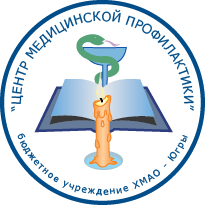 бюджетное учреждение Ханты-Мансийского автономного округа – Югры
«Центр медицинской профилактики»
(БУ «Центр медицинской профилактики»)ул. Карла Маркса, д. 34, г. Ханты-Мансийск,
Ханты-Мансийский автономный округ – Югра,
Тюменская область, 628012.
Тел./факс: +7 (3467) 318466, 330099,
E-mail: cmphmao@cmphmao.ru,
Веб-сайт: www.cmphmao.ru
ОКПО 26147396, ОГРН 1048600001724,
ИНН/КПП 8601014154/860101001
Департамент здравоохранения
Ханты-Мансийского автономного округа – Югрыбюджетное учреждение Ханты-Мансийского автономного округа – Югры
«Центр медицинской профилактики»
(БУ «Центр медицинской профилактики»)ул. Карла Маркса, д. 34, г. Ханты-Мансийск,
Ханты-Мансийский автономный округ – Югра,
Тюменская область, 628012.
Тел./факс: +7 (3467) 318466, 330099,
E-mail: cmphmao@cmphmao.ru,
Веб-сайт: www.cmphmao.ru
ОКПО 26147396, ОГРН 1048600001724,
ИНН/КПП 8601014154/860101001
Департамент здравоохранения
Ханты-Мансийского автономного округа – Югрыбюджетное учреждение Ханты-Мансийского автономного округа – Югры
«Центр медицинской профилактики»
(БУ «Центр медицинской профилактики»)ул. Карла Маркса, д. 34, г. Ханты-Мансийск,
Ханты-Мансийский автономный округ – Югра,
Тюменская область, 628012.
Тел./факс: +7 (3467) 318466, 330099,
E-mail: cmphmao@cmphmao.ru,
Веб-сайт: www.cmphmao.ru
ОКПО 26147396, ОГРН 1048600001724,
ИНН/КПП 8601014154/860101001
Департамент здравоохранения
Ханты-Мансийского автономного округа – Югрыбюджетное учреждение Ханты-Мансийского автономного округа – Югры
«Центр медицинской профилактики»
(БУ «Центр медицинской профилактики»)ул. Карла Маркса, д. 34, г. Ханты-Мансийск,
Ханты-Мансийский автономный округ – Югра,
Тюменская область, 628012.
Тел./факс: +7 (3467) 318466, 330099,
E-mail: cmphmao@cmphmao.ru,
Веб-сайт: www.cmphmao.ru
ОКПО 26147396, ОГРН 1048600001724,
ИНН/КПП 8601014154/860101001
Департамент здравоохранения
Ханты-Мансийского автономного округа – Югрыбюджетное учреждение Ханты-Мансийского автономного округа – Югры
«Центр медицинской профилактики»
(БУ «Центр медицинской профилактики»)ул. Карла Маркса, д. 34, г. Ханты-Мансийск,
Ханты-Мансийский автономный округ – Югра,
Тюменская область, 628012.
Тел./факс: +7 (3467) 318466, 330099,
E-mail: cmphmao@cmphmao.ru,
Веб-сайт: www.cmphmao.ru
ОКПО 26147396, ОГРН 1048600001724,
ИНН/КПП 8601014154/860101001Руководителям медицинских организаций Ханты-Мансийского автономного округа – Югры№07-31-Исх-314        от22.05.2017 г.На №1Да2НетДифтерииПедикулезаКориВирусного гепатита ВГриппаВирусного гепатита ССтолбнякаКраснухиЧесоткиТуберкулёзаИз телепередачИз радиопередачИз газетВ интернетеНа работе (учебе)От медработников1Перенесенного инфекционного заболевания2Проведенной прививки1Да2Нет3Не знаю/ Затрудняюсь ответить1Да2Нет1Я регулярно делаю прививки2Я отказываюсь от вакцинации1Да2Нет1Медработникам2Средствам информации1Да2Нет3Затрудняюсь ответить1Да2Нет3Затрудняюсь ответить1У ребёнка есть противопоказания2Ребёнок плохо перенёс предыдущую прививку3Я слышал(а) об осложнениях на прививку4Я противник всех прививок5Я НЕ ОТКАЗЫВАЮСЬ от прививок детям1Да2Нет1Да2Нет118-30 лет231-45 лет346-60 лет461 год и старше1Мужской2Женский1Внешние причины (травмы, ДТП, авиакатастрофы и др.)2Онкологические заболевания (рак)3Сердечно-сосудистые заболевания (в том числе инфаркт, инсульт,сердечная недостаточность и др.)4Не знаю/затрудняюсь ответить1Качество оказываемой медицинской помощи2Наследственность и состояние экологии3Образ жизни4Не знаю/затрудняюсь ответить1От 120/80 до 130/852От 130/85 до 140/903От 140/90 и выше4Не знаю/затрудняюсь ответить1Повышает уровень АД (артериального давления)2Нормализует АД (артериальное давление)3Не влияет на уровень АД (артериального давления)Употребление мёда и прополисаПотребление 1,5 - 2л воды в деньОграничение потребления солиСнижение избыточного весаЕжедневные пешие прогулкиУпотребление овощей и фруктовПриём витаминовИнфаркта миокардаЭкземы и псориазаЭкземы и псориазаЭкземы и псориазаЭкземы и псориазаМозгового инсультаМочекаменной болезниМочекаменной болезниМочекаменной болезниМочекаменной болезниЯзвенной болезни желудка и ЖКТЯзвенной болезни желудка и ЖКТЯзвенной болезни желудка и ЖКТЯзвенной болезни желудка и ЖКТ1Одну-две недели до нормализации цифр АД2При нормализации АД возможен их приём до 1 месяца3Постоянно4Не знаю/затрудняюсь ответить1Да2Нет3Затрудняюсь ответить1Не требует снижения после 35-40 лет2Не требует снижения после 60 лет3Необходимо снижать в любом возрастеПроживание в холодном климатеВысокий ростИзбыточное потребления алкоголяЗлоупотребление сольюЧастые простудные заболеванияКурениеИзбыточная масса телаСтрессовые состояния1Да2Нет1Один раз в три года2Один раз в 2 года3Ежегодно4Не знаю/Затрудняюсь ответить1Да2Нет3Не знаю/Затрудняюсь ответитьЧерез СМИ (телевидение, радио, газеты, журналы)Через интернетИз информационных листовок, брошюр, плакатов, буклетовВ форме общения с медицинским работником (лекция, беседа, круглый стол, массовые акции)